Ленты конвейерные резинотканевые ГОСТ 20-85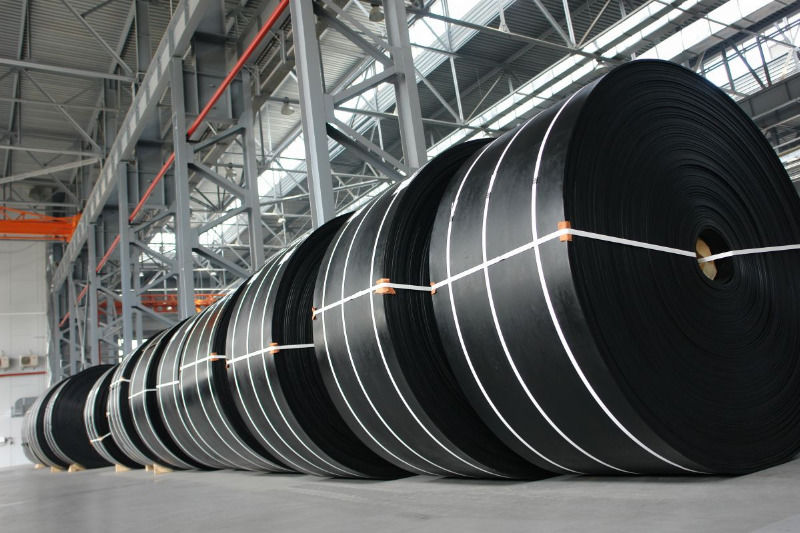 Назначение:Применяются для транспортирования различных кусковых, сыпучих и штучных грузов: от руд черных и цветных металлов, крепких горных пород, угля, доломита для малоабразивных и неабразивных материалов, зерна, пищевых продуктов, макулатуры, а также используются для утепления ворот.Обычно классифицируютсяобщего назначения;морозостойкая;теплостойкая;трудновоспламеняющаяся (для угольных и сланцевых шахт);пищевая.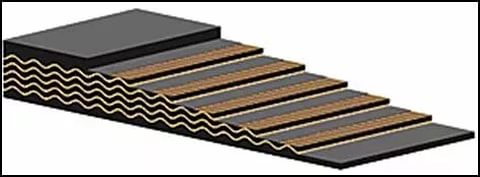 Каркас изготовлен из следующих видов тканей:синтетические или полиамидные ТК-80, ТК-100, ТК-200 (номинальная прочность при разрыве тяговой прокладки 200 Н/мм, толщ. 1 прокладки 1,0 мм.), ТК-300;комбинированная (полиэфир/хлопок) БКНЛ-65. номинальная прочность при разрыве тяговой прокладки 55 Н/мм, толщ. 1 прокладки ≈ 1 мм;Пример условного обозначения:
2.1-500-4-ТК-200-2-5-2-М-РБ ГОСТ 20-85
2.1 - тип ленты, 500 - ширина ленты мм, 4 - количество прокладок,
ТК-200-2 - марка ткани, 5 - толщина рабочей обкладки мм,
2 - толщина нерабочей обкладки мм, РБ - резиновый борт.Примерная толщина ленты 11,5-12,5ммРазделяют следующие типы лент:Для того, чтобы заказать конвейерную ленту, нужно указать сферу ее применения, ширину, толщину, температурный диапазон и мы подберем для Вас самый оптимальный доступный вариант.Также в продаже имеются ленты Б/У и ленты для утепления ворот, различной ширины и толщины.Возможна поставка ленты, полосы, блоки из материала полиуретан.Лента и полосы из полиуретана поразят своей износостойкостью и долговечностью.ТипШиринаКоличествоКоличествоНазначение, условия эксплутации Тип(мм) прокладок обкладокНазначение, условия эксплутации 1.2м300-2000от 2х до 86х2;8х2Транспортирование известняка, доломита кусками размером до 500 мм руды черных и цветных металлов кусками до 350 мм и другие крупнокусковые материалы.1.2М300-2000от 2х до 88х2Транспортирование известняка, доломита кусками размером до 500 мм руды черных и цветных металлов кусками до 350 мм и другие крупнокусковые материалы.1.2Ш300-2000от 2х до 86х3,5Транспортирование угля кусками размером до 700 мм и пород кусками размером до 500 мм антрацит кусками размером до 700 мм или порода кусками размером до 500 мм1.2ШМ300-2000от 2х до 86х3,5Транспортирование угля кусками размером до 700 мм и пород кусками размером до 500 мм антрацит кусками размером до 700 мм или порода кусками размером до 500 мм2Ш300-1600от 2х до 84,5х3,5Транспортирование угля кусками размером до 700 мм и пород кусками размером до 500 мм антрацит кусками размером до 700 мм или порода кусками размером до 500 мм2ШМ300-1600от 2х до 84,5х3,5Транспортирование угля кусками размером до 700 мм и пород кусками размером до 500 мм антрацит кусками размером до 700 мм или порода кусками размером до 500 мм2.1м100-3000от 2х до 82х1; 3х1;6х2;8х2Транспортирование руд, горных пород кусками до 100мм,абразивных материалов, рядового угля, глины, малоабразивных материалов2.2м100-3000от 2х до 83х1;4,5х3,5; 5х2Транспортирование руд, горных пород кусками до 100мм,абразивных материалов, рядового угля, глины, малоабразивных материалов2М100-3000от 2х до 65х2;6х2;8х2Транспортирование руд, горных пород кусками до 100мм,абразивных материалов, рядового угля, глины, малоабразивных материалов2Л, 2ЛМ100-2000от 2х до 62х1;3х1;4х2Транспортирование малоабразивных материалов, в том числе продуктов сельского хозяйства, неабразивных мелких, сыпучих и пакетированных материалов2Л, 2ЛМ100-2000от 2х до 62х1;3х1;4х2Транспортирование малоабразивных материалов, в том числе продуктов сельского хозяйства, неабразивных мелких, сыпучих и пакетированных материалов2Т1,2Т2, 2Т3300-2000от 2х до 66х2;8х2Транспортирование материалов с температурой от 100ºС до 200 ºС высокоабразивных, абразивных, малоабразивных,неабразивных2Т1,2Т2, 2Т3300-2000от 2х до 66х2;8х2Транспортирование материалов с температурой от 100ºС до 200 ºС высокоабразивных, абразивных, малоабразивных,неабразивных2Т1,2Т2, 2Т3300-2000от 2х до 66х2;8х2Транспортирование материалов с температурой от 100ºС до 200 ºС высокоабразивных, абразивных, малоабразивных,неабразивных3125-2000от 2х до 52х0;3х0Транспортирование малоабразивных (бурый, каменный уголь, земля, глина и др.) и неабразивных (опилки, щепа, мелкие пакетированные грузы и др.) грузов.П300-1600от 2х до 41х1;2х1;3х1;4х2транспортирование упакованных и неупакованных пищевых продуктовМС300-1600от 2х до 52х0;3х1;5х2транспортирование грузов в условиях попадания на ленту технических и растительных масел и смол